Министерство образования Московской области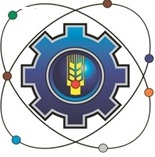 Государственное бюджетное профессиональное образовательное учреждение Московской области «Щелковский колледж» (ГБПОУ МО «Щелковский колледж»)РАБОЧАЯ ПРОГРАММАУЧЕБНОЙ ПРАКТИКИ УП.02ПМ.02. Организация деятельности коллектива исполнителейСпециальность 23.02.03 Техническое обслуживание и ремонт автомобильного транспорта (базовая подготовка)20  годСодержаниеПАСПОРТ ПРОГРАММЫ УЧЕБНОЙ ПРАКТИКИ…………………………………4ТЕМАТИЧЕСКИЙ ПЛАН И СОДЕРЖАНИЕ УЧЕБНОЙ  ПРАКТИКИ………………………………………………………….…………………..5УСЛОВИЯ РЕАЛИЗАЦИИ УЧЕБНОЙ ПРАКТИКИ……………………………....6 КОНТРОЛЬ И ОЦЕНКА РЕЗУЛЬТАТОВ  ОСВОЕНИЯ УЧЕБНОЙ ПРАКТИКИ…………………………………………………………………………….9ПАСПОРТ ПРОГРАММЫ УЧЕБНОЙ ПРАКТИКИОбласть применения программыРабочая программа учебной практики является частью основной профессиональной образовательной программы, разработанной  в соответствии с ФГОС СПО по специальности 23.02.03 Техническое обслуживание и ремонт автомобильного транспорта(базовой подготовки).Рабочая программа учебной практики может быть использована в дополнительном профессиональном образовании: в программах повышения квалификации и переподготовки по специальности 23.02.03 Техническое обслуживание и ремонт автомобильного транспорта(базовой подготовки).и профессиональной подготовке по профессии:18511 Слесарь по ремонту автомобилей.Цели и задачи учебной практикиС целью овладения видами профессиональной деятельности по специальности,студент  в ходе освоения учебной практики  долженсформировать умения:-планировать работу участка по установленным срокам;-осуществлять руководство работой производственного участка;-своевременно подготавливать производство;-обеспечивать рациональную расстановку рабочих;-контролировать соблюдение технологических процессов;-оперативно выявлять и устранять причины их нарушения;-проверять качество выполненных работ;-осуществлять производственный инструктаж рабочих;-анализировать результаты производственной деятельности участка;-обеспечивать правильность и своевременность оформления первичных документов;-организовывать работу по повышению квалификации рабочих;-рассчитывать по принятой методологии основные технико-экономические показатели производственной деятельности;приобрести первоначальный практический опыт:-планирования и организации работ производственного поста, участка;-проверки качества выполняемых работ;-оценки экономической эффективности производственной деятельности;-обеспечения безопасности труда на производственном участке;Задачи учебной практики:формирование у студентов практических профессиональных умений;приобретение первоначального практического опыта по основным видам профессиональной деятельности для последующего освоения ими общих и профессиональных компетенций по специальности 23.02.03 Техническое обслуживание и ремонт автомобильного транспортаРекомендуемое количество часов на освоение  учебной практики: 36 часов.ТЕМАТИЧЕСКИЙ ПЛАН И СОДЕРЖАНИЕ УЧЕБНОЙ  ПРАКТИКИIII. УСЛОВИЯ РЕАЛИЗАЦИИ УЧЕБНОЙ ПРАКТИКИ3.1. Требования к  материально-техническому обеспечению Программа  учебной практики реализуется в лабораториях «Автомобили» и «Информационных технологий в профессиональной деятельности»; в комбинированной мастерской по техническому обслуживанию и ремонту автомобилей; в ремонтных мастерских, в которые входит «Токарный цех», «Кузнечно-сварочный цех». «Цех по ремонту электрооборудования»; «Цех по обкатке двигателя внутреннего сгорания»; площадка для хранения машин.Оборудование учебной мастерской и рабочих мест мастерской:- подъемно-транспортное оборудование мастерской, механизированный инструментОборудование лаборатории и рабочих мест лаборатории «Автомобили»: - автомобили, их узлы и агрегаты, рабочие места, контрольно-измерительные приборы, наборы инструментов и приспособления для разборочно-сборочных и регулировочных работ. Плакаты, инструкционные карты, наглядные пособия в виде макетов и узлов в разрезе. Оборудование лаборатории и рабочих мест лаборатории «Информационных технологий в профессиональной деятельности»: - персональные компьютеры; лицензионные программные обеспечение:1.Операционная система windows;2.Полный пакет программ Microsoftoffice; 3.Антивирусные системы; 4.Программы архиваторы; 5.Локальные и глобальные сети Интернет; 6.Обучающие программы, презентации. плакаты; таблицы; экран; видеопроектор; выход в Интернет; локальная сеть.3.2. Информационное обеспечение обученияПеречень рекомендуемых учебных изданий, Интернет-ресурсов, дополнительной литературыОсновные источники:- по техническому обслуживанию автомобилей1.	Крамаренко Г.В. Техническое обслуживание автомобилей / Г.В.Крамаренко, И.В. Барашков - М.:
Транспорт, 2012.-  488 с.2.	Кабанов Е.И. Техническое обслуживание автомобилей. Лабораторный практикум/ Е.И. Кабанов, В.Я.Пищук - М.: Транспорт, 2013. -  298 с.- по автомобильным эксплуатационным материалам1. Сафаров К.У. Топливо, смазочные материалы и технические жидкости / К.У.Сафаров, В.М. Холманов.- Ульяновск.  2011. – 128с.2. Кузнецов А.В.  Основы теплотехники, топливо и смазочные материалы / А.В. Кузнецов, С.П.Рудобашта, А.В.Симоненко - М.: Колос, 2011. – 240 с.3.  Нефтепродукты для сельскохозяйственной техники / В.А.Борзенков[и др.] - М.: Химия, 2014. – 288 с.4. Итинская Н.И.  Топливо, масла и технические жидкости/ Н.И. Итинская, Н.А. Кузнецов - М.: Агропромиздат, 2012. – 352 с.5.Манусаджянц О.И.  Автомобильные эксплуатационные материалы / О.И.Манусаджянц , Ф.В. Смоль. - М.: Транспорт, 2011. – 271 с.6. Кузнецов А.В.  Практикум по топливу и смазочным материалам/ А.В.Кузнецов , М.А. Кульчев. - М.: Агропромиздат, 2013. – 224 с.7.Солнцев Ю. П.  Материаловедение / Ю.П.Солнцев , Е.И. Пряхин .– СПб: ХИМИЗДАТ, 2014. – 496 с.8.  Алай С. И.  Технология конструкционных материалов и материаловедение / С.И. Алай, П. М. Григорьев, А. Н. Ростовцев. - М.: Просвещение, 2014. – 272 с.- по ремонту автомобилей1. Дюмин И.Е.  Ремонт автомобилей / И.Е. Дюмин , Г.Г. Трегуб . - М.: Транспорт, 2011.- 280 с.2. Боднев А.Г.  Лабораторный практикум по ремонту автомобилей / А.Г. Боднев, Н.Н. Шаверин . - М.:Транспорт ,2013.-  116  с.3.  Техническое обслуживание и ремонт автомобилей :пособие по курсовому и дипломному проектированию / В. Н. Суханов [ и др. ].- М.: Транспорт, 2012 .- 481  с.Дополнительные источники:1. Карагодин  В. И. Ремонт автомобилей / В. И. Карагодин , Н.Н. Митрохин . - М.: Мастерство, 2011. – 496 с.2. Епифанов Л.И.  Ремонт автомобилей / Л.И. Епифанов , Е.А. Епифанова . - М.: Форум – инфра,  2010.-  231 с.3. Бендарский В.В. Организация капитального ремонта автомобилей: учеб. пособие / В.В. Беднарский.- Ростов н/Д : Феникс, 2015.-  592 с.4. Есенбермин Р.Е. Восстановление автомобильных деталей сваркой, наплавкой и пайкой / Р. Е. Есенбермин .- М.: Транспорт, 2014.-   256 с.5.  Ремонт автомобилей / Л. В. Дехтеринский [ и др.].-  М.: Транспорт, 2014 .-  296 с.6. Горячев Н.Д.  Механизация и автоматизация производственных процессов на авторемонтных предприятиях / Н. Д. Горячев , Р. Р. Беленький. - М.: Машиностроение, 2012. -  52 с.7. Канцевицкий В.А. Ресурсосберегающие технологии восстановления деталей автомобилей / В.А. Канцевицкий. - М.: Транспорт,2013. -  128 с.8. Цеханов А.Д.  Лабораторный практикум по ремонту автомобилей / А. Д. Цеханов . - М.: Транспорт, 2012 .- 195с.9. Нормативные документы по ремонту.3.3. Общие требования к организации учебной практики Учебная практика проходит в составе группы. Она проходит в форме уроков производственного обучения или практического занятия. Практика может проходить в виде производственной деятельности по ремонту автомобилей учебного заведения. Руководит практикой мастер производственного обучения или преподаватель. Практика проходит в лабораториях, ремонтной мастерской.Учебная практика проводится в зависимости от решаемых задач, применяемых методов и средств обучения - в форме теоретических, практических занятий или уроков производственного обучения.Продолжительность рабочего дня обучающихся при прохождении учебной практики составляет 36 академических часов в неделю.При проведении учебной практики группа может делиться на подгруппы численностью 8 – 12 человек.Итоговая  оценка  по  результатам  практики  выставляется  руководителем  практики  от Учреждения на основании:предоставленного обучающимися отчета по практике;собеседования.Итогом учебной практики является дифференцированный.зачет.Результаты прохождения учебной практики учитываются при итоговой аттестации.Обучающиеся, не выполнившие программу учебной практики, направляются на практику вторично, в свободное от учебы время. Приказом директора определяется место и время повторного прохождения практики. Руководитель учебной практики составляет график проведения учебной практики и осуществляет контроль за качеством освоения программы обучающихся.3.4. Кадровое обеспечение образовательного процессаМастера производственного обучения, осуществляющие руководство учебной практикой обучающихся, должны иметь квалификационный разряд по профессии на 1-2 разряда выше, чем предусматривает ФГОС, высшее или среднее профессиональное образование по профилю профессии, проходить обязательную стажировку в профильных организациях не реже 1 -го раза в 3 года.Реализация программы может также осуществляться преподавателями профессионального цикла, имеющими высшее образование, соответствующее профилю профессионального модуля, опыт деятельности в организациях соответствующей профессиональной сферы. Преподаватели проходят стажировку в профильных организациях не реже 1 раза в 3 года.IV. КОНТРОЛЬ И ОЦЕНКА РЕЗУЛЬТАТОВ   ОСВОЕНИЯ УЧЕБНОЙ ПРАКТИКИКонтроль и оценка результатов освоения программы учебной практики осуществляется мастером производственного обучения/преподавателем профессионального цикла  в процессе проведения занятий, а также выполнения учащимися учебно-производственных заданий.СОГЛАСОВАНОПредставитель работодателя_________«____»____________ 20     г   УТВЕРЖДАЮДиректор ГБПОУ МО «Щелковский колледж»_________ Ф. В. Бубич «____»____________ 20     гНаименование профессионального модуля, тем          Содержание учебного материалаОбъём  часовПМ.02. Организация деятельности коллектива исполнителейОбучающийся должен иметь практический опыт: -планирования и организации работ производственного поста, участка;-проверки качества выполняемых работ;-оценки экономической эффективности производственной деятельности;-обеспечения безопасности труда на производственном участке;36Техническое обслуживание и ремонт автомобилейТема 02.1. Планирование работ производственного участкаПланирование работы участка и оформление трудового договора.6Тема 02.2. Организация работ производственного участкаПодготовка производства и обеспечение рациональной расстановки рабочих на производственных местах.6Тема 02.3. Разработка и оформление технической документацииОформление первичных документов на стимулирование труда.6Тема 02.4. Деловое общениеВыбор оптимальных решений при планировании  работ в условиях нестандартных ситуаций. Понятие, цели, задачи и методы деловой оценки персонала.6Тема 02.5. Проверка качества выполняемых работПроверка качества работ, технического контроля продукции и услуг. Критерии оценки личностно-деловых и профессионально-квалификационных качеств.6Тема 02.6. Использование ИКТ в профессиональной деятельностиСамостоятельный поиск необходимой информации для решения профессиональных задач. Критерии оценки личностно-деловых и профессионально-квалификационных качеств, результатов и сложности труда, личного трудового вклада и пр. нетрадиционных подходов к оценке персонала.6                                                           Всего часов:36Результаты обучения (освоенный практический опыт)Формы и методы контроля и оценки результатов обучения- разборки и сборки агрегатов и узлов автомобиля; -технического контроля эксплуатируемого транспорта; -осуществления технического обслуживания и ремонта автомобилей-планирования и организации работ производственного поста, участка;-проверки качества выполняемых работ;-оценки экономической эффективности производственной деятельности;-обеспечения безопасности труда на производственном участке;-Экспертная оценка на практическом занятии,Дифференцированный зачет.Студент подробно ознакомился с  предметной областью – выделил круг задач; определил последовательность и взаимосвязь задач; разбил крупные задачи на подзадачи; правильно указал типы задач и виды связей между задачами – «отлично».Студент ознакомился с  предметной областью - выделил круг задач; определил последовательность и взаимосвязь задач – «хорошо».Студент не достаточно подробнознаком с предметной областью – выделил крупные задачи, но не смог выделить подзадачи; определил с ошибками последовательность или взаимосвязь задач – «удовлетворительно».Студент плохо знает предметную область –  не смог правильно выделить круг задач – «неудовлетворительно».